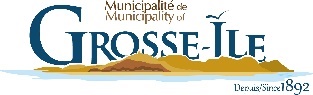 2024 REMUNERATION AND ALLOCATION FOR ELECTED OFFICIALSMayor (Agglomeration)Base remuneration				         $    8,588.84Allocation for expense				         $    4,293.64Compensation					         $        918.84TOTAL:						         $ 13,801.32MAYOR (Municipality)Base remuneration				        $     5,388.96Allocation for expense				        $     2,694.48TOTAL:						        $     8,083.44COUNCILLORSBase remuneration				        $     1795.92Allocation for expense				        $        898.08TOTAL:						        $    2,694.00